Об-ҳавони прогнозлаш, маълумотларни аҳолига етказиш, ОАВ билан ҳамкорлик масалаларига бағишланган матбуот анжуманиТабиат инсон хўжалик фаолиятига икки хил таъсир кўрсатади ‒ бир томондан табиий, экологик ва гидрометеорологик офатлар иқтисодиётга сезиларли зарар келтирса, икккинчи томондан об-ҳаво ва иқлим тўғрисидаги ишончли маълумотлар  иқтисодий самарага эришишга хизмат қилади. Бу дегани ишлаб чиқариш корхоналари ноқулай об-ҳаво шароитлари келтирадиган йўқотишларни камайтириб, табиий муҳитнинг қулай омилларидан оқилона фойдаланиш ҳисобига фойдани кўпайтиришлари мумкин. Иқтисодиётнинг турли тармоқларида об-ҳаво ва иқлим тўғрисидаги ишончли маълумотларнинг қўлланиши унинг турли офатларга барқарорлигини оширади.Ўзгидромет томонидан Миллий матбуот марказида ташкил қилинган матбуот анжумани об-ҳавони прогнозлаш, маълумотларни аҳолига етказиш, ОАВ билан ҳамкорлик масалаларига бағишланди. Тадбирга ОАВ вакиллари бир қаторда Қишлоқ хўжалиги вазирлиги, Сув хўжалиги вазирлиги, Транспорт вазирлиги, Энергетика вазирлиги, Соғлиқни спқлаш вазирлиги, Давлат экология қўмитаси ва бошқа идоралардан мутахассислар таклиф этилди.Ўзгидромет бош директорининг ўринбосари Б.Нишонов таъкидлаганидек, жамиятнинг замонавий ривожланиши босқичида ҳаётимизни жуда муҳим ишни бажарувчи гидрометеорология хизматларисиз тасаввур қилиб бўлмайди, чунки нафақат иқтисодиётнинг қишлоқ хўжалиги, авиация каби кўплаб тармоқларининг фаолияти, балки умуман олганда давлат хавфсизлиги унинг ишига боғлиқ.Кузатув тармоғи гидрометеорология хизматининг асосини ташкил қилади. Ўзбекистонда 86 та метеостанция, 19 та гидрологик станция, уларга бириктирилган 133 та гидропост ва  3 та ихтисослаштирилган кўл станцияси; 
33 та  агрометеорологик пост; 12 та авиаметеорологик станция; баландликдаги метеокомплекс; фон мониторинги станцияси ишлаб келмоқда. Агрометеорологик кузатувлар 63 та гидрометеорологик станция ва 33 та агропостда амалга оширилмоқда. 3 та метеостанция Жаҳон метеорология ташкилоти (ЖМТ) томонидан узоқ  муддатли кузатув станциялари сифатида тан олинган: Тошкент-Обсерватория (1867 й.), Фарғона (1880 й.), Наманган (1878 й.). Ушбу станцияларга ЖМТ томонидан сертификатлар берилган.Ўзгидромет Жаҳон об-ҳаво метеорология хизматининг минтақавий метеорология марказидир. Тошкент 1967 йилдан бери Марказий Осиё мамлакатлари учун ихтисослаштирилган метеорология маркази бўлиб, Марказий Осиё давлатлари бўйича метеорологик маълумотларни тўплайди ва Жаҳон метеорологик марказларига жўнатади, об-ҳаво карталари ва прогнозларни тайёрлайди ва тарқатади. Метеорологик, агрометеорологик, гидрологик кузатувлар республика ҳудудида 1921 йилдан бери амалга ошириб келинмоқда. Экологик кузатувлар 1972 йилдан бери олиб борилмоқда.Ўзгидрометнинг вазифаси табиатда бўлаётган ўзгаришларни мунтазам кузатиб бориш, ноқулай об-ҳаво шароитлари юзага келиш хавфини прогнозлаш, уларнинг ривожланиши тўғрисида огоҳлантиришдан иборат.Ўзгидромет томонидан 200 турдан зиёд таҳлилий ва прогноз маълумотлари тайёрланади. Уларнинг қаторида хавфли ҳодисалар юзага келиши тўғрисидаги огоҳлантиришлар муҳим ўрин тутади.Ўзгидромет мониторинг жараёнида замонавий кузатиш технологиялари ‒ ер сунъий йўлдошларидан олинган маълумотлар, ер усти мониторинги ва хавфли гидрометеорологик ҳодисалар  ахборот тизимидан фойдаланади. Хавфли гидрометеорологик ҳодисанинг намоён бўлишига қараб тегишли вазирлик ва идораларга огоҳлантиришлар етказилади. Хавфли гидрометеорологик ҳодисалар эҳтимоли мавжуд бўлган ҳолатларда хавфли ва ўта хавфли ҳодисалар, кўчки ва сел хавфи тўғрисида шторм огоҳлантиришлари чиқарилади.Маълумотларни тарқатишда ОАВ воситаларидан кенг фойдаланилади. Аномал иссиқ хавфлари ёки ҳароратнинг кескин ўзгаришлари ҳолатларида,  мавсумлар давомида сел ёки қор кўчкилари юзага келиш хавфи бўлганда ОАВ учун махсус ахборотномалар тайёрланади.Ўзгидромет мутахассислари қиш даврида республиканинг тоғли ҳудудлари, шу жумладан, Чимён ва Қамчиқ довонида уч кунгача олдин кўчки тушиш хавфи тўғрисида маълумот берадилар.Ҳар қандай огоҳлантириш тайёрлаш жараёнида турли мутахассислар иштирок этади. Маълумот тўпланади, у назорат ва таҳлил қилинади, прогностик ҳисоблар бажарилади, прогнознинг сифатий ва миқдори тавсифлари юзасидан қарор қабул қилинади. Ўзбекистон Республикаси Гидрометеорология хизмати маркази моддий-техника базасини мустаҳкамлаш мақсадида Ўзбекистон Республикаси Вазирлар Маҳкамасининг 2018 йил 29 ноябрдаги 970-сон қарори қабул қилинди. Қарор доирасида 2019-2022 йилларда Ўзгидрометнинг моддий-техника базасини мустаҳкамлаш ва кузатув пунктларини жиҳозлаш дастури ва 2019-2022 йилларда Ўзгидрометнинг бино ва иншоотларини қуриш, реконструкция қилиш ва капитал таъмирлаш дастури  тасдиқланди ва амалга оширилмоқда.Шунингдек марказ мутахассислари бугунги кунда турли муддатларга об-ҳаво прогнлозларини тайёрлаш жараёни, қўлланилаётган услуб ва воситалар тўғрисида журналистларга гапириб бердилар.Тадбир давомида Ўзгидромет раҳбари йиғилганларнинг прогнозлаштириш жараёнига инновацион технологияларни жорий қилиш, соҳага ёш мутахассисларни жалб қилиш, ОАВ вакиллари билан бундан кейинги ҳамкорлик тўғрисидаги саволларига жавоб берди.Пресс-конференция  по вопросам прогнозирования погоды, распространения прогностической информации Природа влияет на хозяйственную деятельность человека двояко: с одной стороны, стихийные экологические и гидрометеорологические бедствия наносят значительный урон экономике, но с другой - достоверная информация о погоде и климате формирует дополнительный ресурс экономической эффективности. Это значит, что предприятия могут минимизировать потери и ущербы от неблагоприятных погодных условий и максимизировать выгоду за счет рационального использования благоприятных факторов природной среды. Чем тщательнее используется информация о погоде и климате во всех сферах экономики, тем устойчивей экономика ко всем проявлениям стихии. Вопросам прогнозирования погоды, доведения информации до населения и сотрудничества в этом со средствами массовой информации была посвящена пресс-конференция, организованная Узгидрометом в Национальном пресс-центре.На мероприятие наряду с представителями СМИ республики были приглашены специалисты Министерства водного хозяйства,  Министерства сельского хозяйства, Министерства энергетики, Министерства транспорта, Министерства здравоохранения, Госкомэкологии, НАК «Узбекистон хаво йуллари» и другие.Как отметил в своем приветственном слове первый заместитель генерального директора Узгидромета Б.Нишонов, на современном этапе развития общества невозможно представить себе жизнь без гидрометеорологических служб, выполняющих очень важную работу, от которой зависит не только деятельность многих сфер экономики, таких, как сельское хозяйство, авиация, но и в целом безопасность государства. Основой гидрометеорологической службы является наблюдательная сеть. В настоящее время в Узбекистане действуют 86 метеостанций; 19 гидрологических станций, к которым прикреплены 133 гидропоста 
и 3 специализированные озёрные станции; 33 агрометеорологических поста; 
12 авиационных метеостанций; высотный метеокомплекс; станция фонового мониторинга. Агрометеорологические наблюдения выполняются на 63 гидрометеорологических станциях и 33 агропостах.В Узбекистане 3 метеостанции признаны Всемирной метеорологической организацией (ВМО) станциями долгосрочных наблюдений: Ташкент-Обсерватория (1867 г.), Фергана (1880 г.), Наманган (1878 г.), которые получили сертификаты ВМО.Узгидромет является членом Всемирной Метеорологической Организации и служит региональным метеорологическим центром во Всемирной метеорологической службе погоды Всемирной Метеорологической Организации.Ташкент является одним из 29 региональных метеорологических центров с 1967 года, а также региональным специализированным метеорологическим центром ВМО для стран Центральной Азии (Казахстан, Кыргызстан, Таджикистан, Туркменистан, Афганистан), собирает и передаёт метеорологические данные по странам Центральной Азии, подготавливает и распространяет карты погоды и прогнозы. Эта зона является зоной ответственности Узгидромета во Всемирной метеорологической службе погоды. Метеорологические, агрометеорологические, гидрологические наблюдения проводятся с 1921 года на территории республики. Экологические наблюдения за состоянием воздуха и почвы водных объектов ведутся с 1972 года.Задача Узгидромета - непрерывное отслеживание всех изменений, происходящих в природе, прогнозирование угрозы возникновения неблагоприятных условий погоды, их развития и своевременное предупреждение о них производственников.Узгидрометом выпускается более 200 видов аналитической и прогностической продукции, правильное использование которой без преувеличения может дать существенный экономический эффект отдельных климатозависимых секторов экономики. Особое место в этом перечне занимают прогнозы погоды и предупреждения об угрозе возникновения опасных явлений.Узгидромет проводит мониторинг опасных явлений с использованием всех современных видов наблюдений – спутниковая информация, наземный мониторинг и ведение информационной системы по опасным гидрометеорологическим явлениям.Соответствующие министерства и ведомства получают предупреждения в зависимости от характера проявления опасного гидрометеорологического явления. Одной из главных активностей в процессе распространения предупреждений являются средства массовой информации, включая распространение операторам мобильной связи, с последующим распространением SMS сообщений, с соответствующими рекомендациями – во время риска тепловых волн жары, во время лавинной и селевой опасности.Специалистами Узгидромета в зимний период при определенной вероятности возникновения опасных гидрометеорологических явлений выпускаются штормовые предупреждения об угрозе схода лавин по горной территории республики, а также специализированные предупреждения по рекреационной зоне урочища Чимган и по категорированному объекту – автодороге А-373 «Ташкент-Ош» в районе перевала Камчик с заблаговременностью до 3 дней. В целях укрепления материально-технической базы Узгидромета принято Постановление Кабинета Министров Республики Узбекистан от 29 ноября 2018 года №970. Данным постановлением утверждены: Программа по укреплению материально-технической базы и оснащению пунктов наблюдения Узгидромета на 2019-2022 годы; Программа по строительству, реконструкции и капитальному ремонту зданий и сооружений Узгидромета на 2019-2022 годы.Также  специалисты Узгидромета рассказали как готовятся прогнозы погоды различной заблаговременности, о применяемых синоптиками методах и инструментах. В ходе мероприятия руководитель Узгидромета ответил на вопросы журналистов относительно внедрения инновационных технологий в процесс прогнозирования, привлечения молодых кадров в отрасль, дальнейшего взаимодействия со средствами массовой информации и другие. Информационная служба УзгидрометаOb-havoni prognozlash, ma’lumotlarni aholiga yetkazish, OAV bilan hamkorlik masalalariga bag‘ishlangan matbuot anjumaniTabiat inson xo‘jalik faoliyatiga ikki xil ta’sir ko‘rsatadi ‒ bir tomondan tabiiy, ekologik va gidrometeorologik ofatlar iqtisodiyotga sezilarli zarar keltirsa, ikkkinchi tomondan ob-havo va iqlim to‘g‘risidagi ishonchli ma’lumotlar  iqtisodiy samaraga erishishga xizmat qiladi. Bu degani ishlab chiqarish korxonalari noqulay ob-havo sharoitlari keltiradigan yo‘qotishlarni kamaytirib, tabiiy muhitning qulay omillaridan oqilona foydalanish hisobiga foydani ko‘paytirishlari mumkin. Iqtisodiyotning turli tarmoqlarida ob-havo va iqlim to‘g‘risidagi ishonchli ma’lumotlarning qo‘llanishi uning turli ofatlarga barqarorligini oshiradi.O‘zgidromet tomonidan Milliy matbuot markazida tashkil qilingan matbuot anjumani ob-havoni prognozlash, ma’lumotlarni aholiga yetkazish, OAV bilan hamkorlik masalalariga bag‘ishlandi. Tadbirga OAV vakillari bir qatorda Qishloq xo‘jaligi vazirligi, Suv xo‘jaligi vazirligi, Transport vazirligi, Energetika vazirligi, Sog‘liqni saqlash vazirligi, Davlat ekologiya qo‘mitasi va boshqa idoralardan mutaxassislar taklif etildi.O‘zgidromet Bosh direktorining birinchi o‘rinbosari B.Nishonov ta’kidlaganidek, jamiyatning zamonaviy rivojlanishi bosqichida hayotimizni juda muhim ishni bajaruvchi gidrometeorologiya xizmatlarisiz tasavvur qilib bo‘lmaydi, chunki nafaqat iqtisodiyotning qishloq xo‘jaligi, aviatsiya kabi ko‘plab tarmoqlarining faoliyati, balki umuman olganda davlat xavfsizligi uning ishiga bog‘liq.Kuzatuv tarmog‘i gidrometeorologiya xizmatining asosini tashkil qiladi. O‘zbekistonda 86 ta meteostansiya, 19 ta gidrologik stansiya, ularga biriktirilgan 133 ta gidropost va  3 ta ixtisoslashtirilgan ko‘l stansiyasi; 
33 ta  agrometeorologik post; 12 ta aviameteorologik stansiya; balandlikdagi meteokompleks; fon monitoringi stansiyasi ishlab kelmoqda. Agrometeorologik kuzatuvlar 63 ta gidrometeorologik stansiya va 33 ta agropostda amalga oshirilmoqda. 3 ta meteostansiya Jahon meteorologiya tashkiloti (JMT) tomonidan uzoq  muddatli kuzatuv stansiyalari sifatida tan olingan: Toshkent-Observatoriya (1867 y.), Farg‘ona (1880 y.), Namangan (1878 y.). Ushbu stansiyalarga JMT tomonidan sertifikatlar berilgan.O‘zgidromet Jahon ob-havo meteorologiya xizmatining mintaqaviy meteorologiya markazidir. Toshkent 1967 yildan beri Markaziy Osiyo mamlakatlari uchun ixtisoslashtirilgan meteorologiya markazi bo‘lib, Markaziy Osiyo davlatlari bo‘yicha meteorologik ma’lumotlarni to‘playdi va Jahon meteorologik markazlariga jo‘natadi, ob-havo kartalari va prognozlarni tayyorlaydi va tarqatadi. Meteorologik, agrometeorologik, gidrologik kuzatuvlar respublika hududida 1921 yildan beri amalga oshirib kelinmoqda. Ekologik kuzatuvlar 1972 yildan beri olib borilmoqda.O‘zgidrometning vazifasi tabiatda bo‘layotgan o‘zgarishlarni muntazam kuzatib borish, noqulay ob-havo sharoitlari yuzaga kelish xavfini prognozlash, ularning rivojlanishi to‘g‘risida ogohlantirishdan iborat.O‘zgidromet tomonidan 200 turdan ziyod tahliliy va prognoz ma’lumotlari tayyorlanadi. Ularning qatorida xavfli hodisalar yuzaga kelishi to‘g‘risidagi ogohlantirishlar muhim o‘rin tutadi.O‘zgidromet monitoring jarayonida zamonaviy kuzatish texnologiyalari ‒ yer sun’iy yo‘ldoshlaridan olingan ma’lumotlar, yer usti monitoringi va xavfli gidrometeorologik hodisalar  axborot tizimidan foydalanadi. Xavfli gidrometeorologik hodisaning namoyon bo‘lishiga qarab tegishli vazirlik va idoralarga ogohlantirishlar yetkaziladi. Xavfli gidrometeorologik hodisalar ehtimoli mavjud bo‘lgan holatlarda xavfli va o‘ta xavfli hodisalar, ko‘chki va sel xavfi to‘g‘risida shtorm ogohlantirishlari chiqariladi.Ma’lumotlarni tarqatishda OAV vositalaridan keng foydalaniladi. Anomal issiq xavflari yoki haroratning keskin o‘zgarishlari holatlarida,  mavsumlar davomida sel yoki qor ko‘chkilari yuzaga kelish xavfi bo‘lganda OAV uchun maxsus axborotnomalar tayyorlanadi.O‘zgidromet mutaxassislari qish davrida respublikaning tog‘li hududlari, shu jumladan, Chimyon va Qamchiq dovonida uch kungacha oldin ko‘chki tushish xavfi to‘g‘risida ma’lumot beradilar.Har qanday ogohlantirish tayyorlash jarayonida turli mutaxassislar ishtirok etadi. Ma’lumot to‘planadi, u nazorat va tahlil qilinadi, prognostik hisoblar bajariladi, prognozning sifatiy va miqdori tavsiflari yuzasidan qaror qabul qilinadi. O‘zbekiston Respublikasi Gidrometeorologiya xizmati markazi moddiy-texnika bazasini mustahkamlash maqsadida O‘zbekiston Respublikasi Vazirlar Mahkamasining 2018 yil 29 noyabrdagi 970-son qarori qabul qilindi. Qaror doirasida 2019-2022 yillarda O‘zgidrometning moddiy-texnika bazasini mustahkamlash va kuzatuv punktlarini jihozlash dasturi va 2019-2022 yillarda O‘zgidrometning bino va inshootlarini qurish, rekonstruksiya qilish va kapital ta’mirlash dasturi  tasdiqlandi va amalga oshirilmoqda.Shuningdek markaz mutaxassislari bugungi kunda turli muddatlarga ob-havo prognlozlarini tayyorlash jarayoni, qo‘llanilayotgan uslub va vositalar to‘g‘risida jurnalistlarga gapirib berdilar.Tadbir davomida O‘zgidromet rahbari yig‘ilganlarning prognozlashtirish jarayoniga innovatsion texnologiyalarni joriy qilish, sohaga yosh mutaxassislarni jalb qilish, OAV vakillari bilan bundan keyingi hamkorlik to‘g‘risidagi savollariga javob berdi.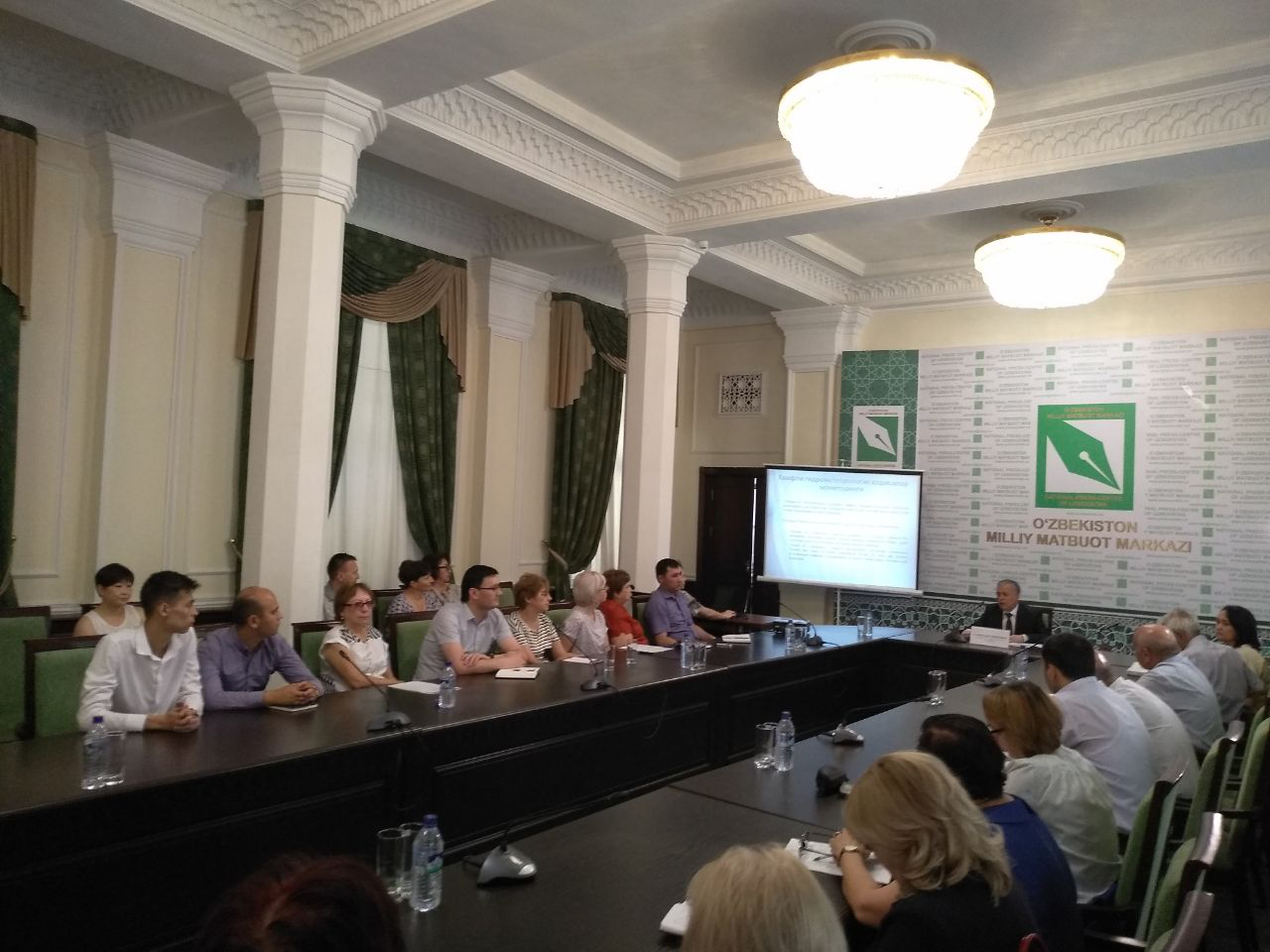 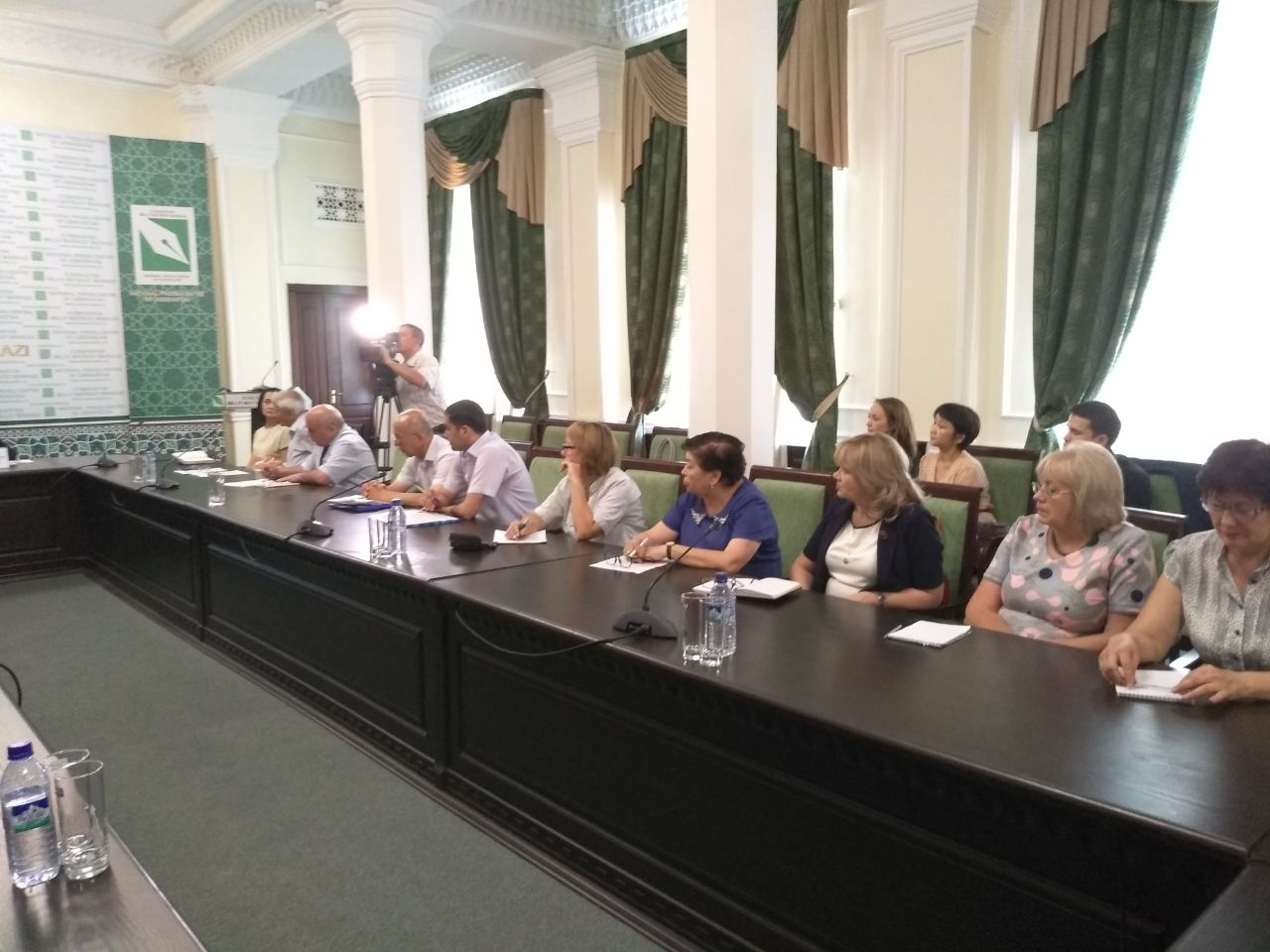 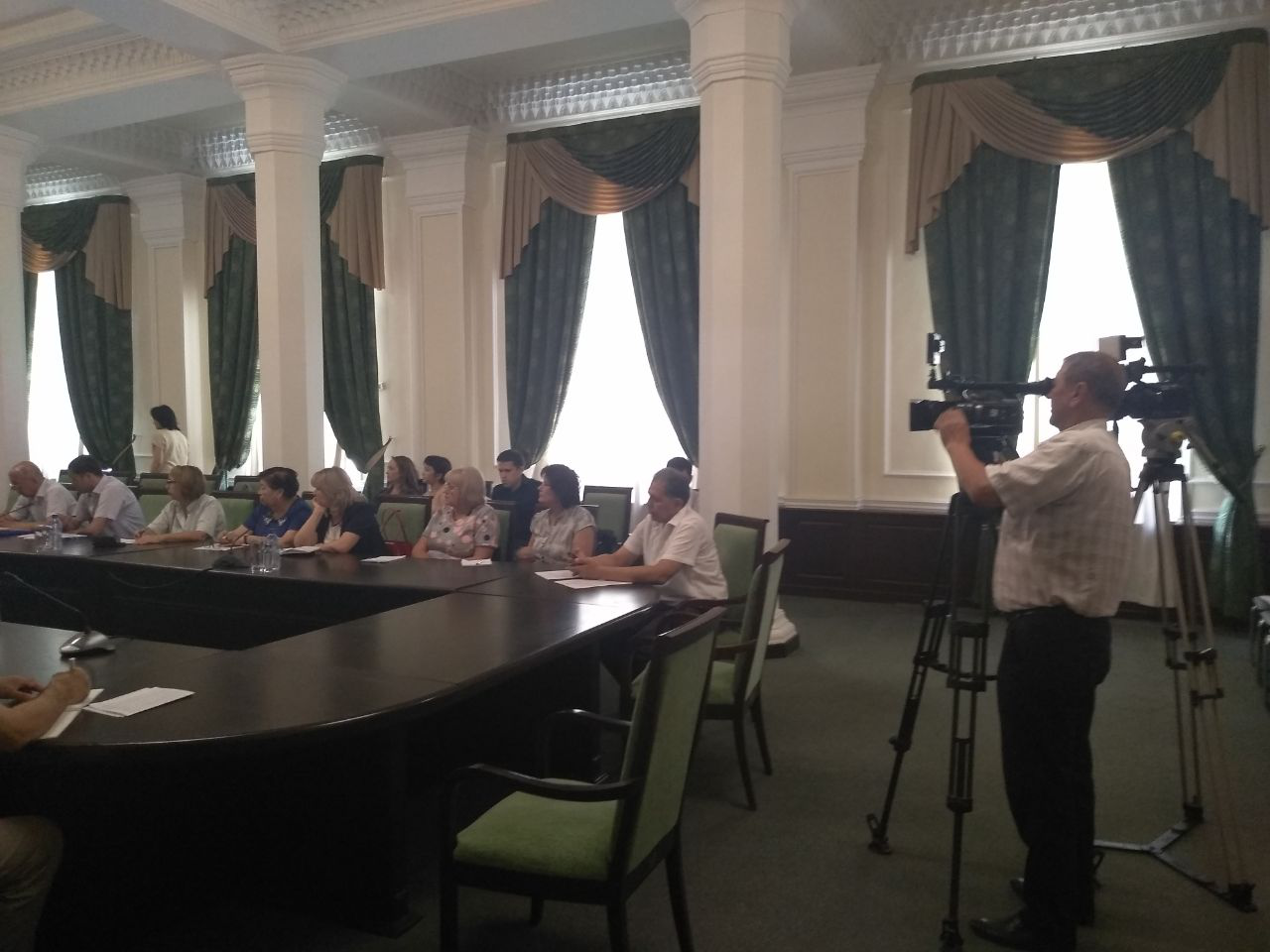 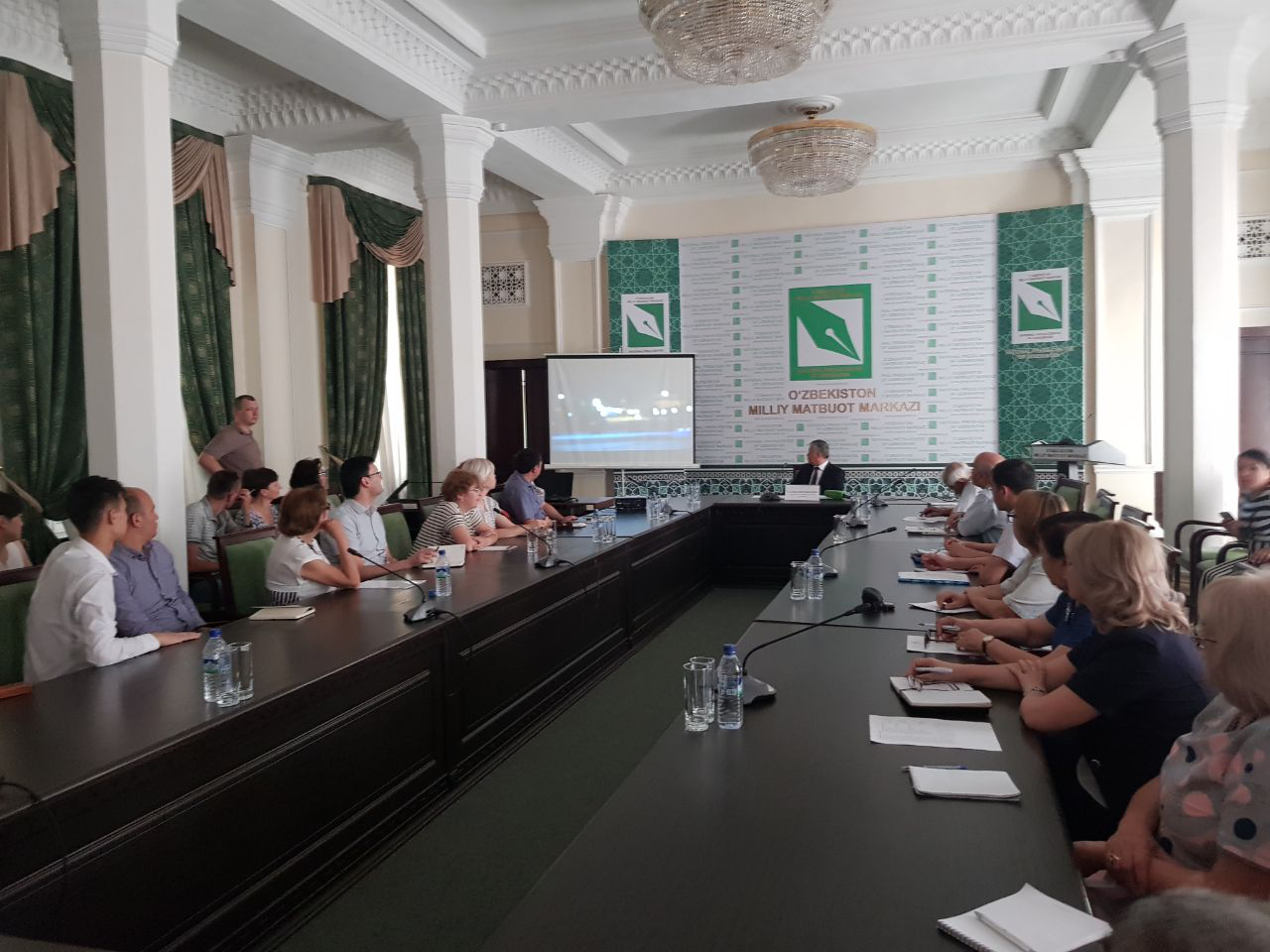 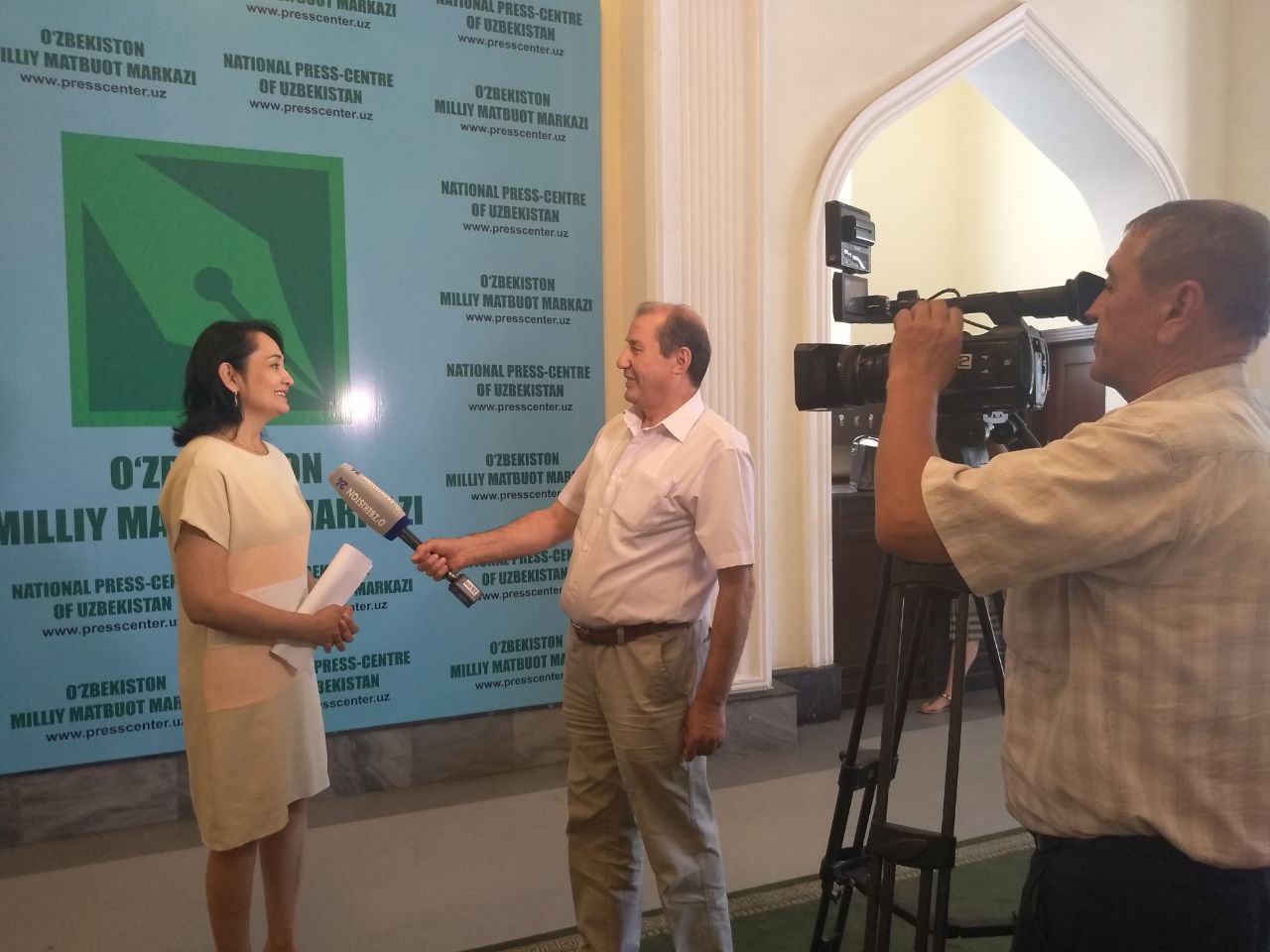 